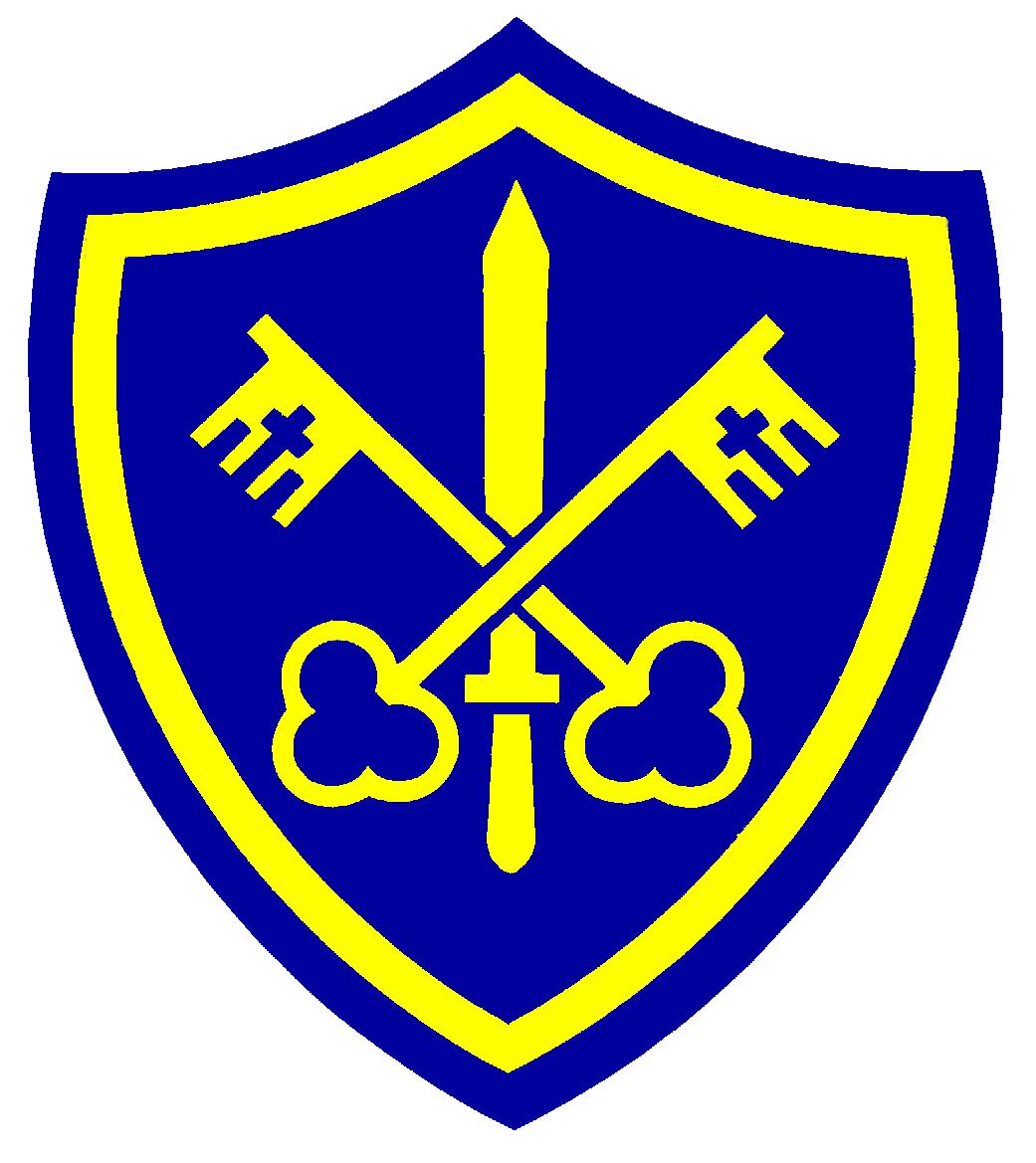 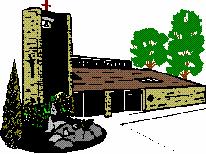 Headteacher: Mrs J. Mousley                                                             Chair of Governors: Mr. G. MackenzieClass Fisher Home/School WorkDear Parent/CarerWe have set out daily activities for each week.  Please find enclosed a timetable for week 1.  This will also be available on the school website (under Class Fisher). Each week we will upload a new timetable of daily tasks/activities for the children to complete, plus any further tasks and resources.  Some of these tasks will be written in a green exercise book, some will be completed on sheets and others can be completed online. Please help your child if possible and mark work together to allow them to amend any mistakes.Below is a list of the resources in your child home/school pack:Timestable Rock Stars sheet (x6) Timestable sheet (for reference)Y5/6 spelling list Weekly spelling sheet for this half term (Next half term’s spellings will be uploaded onto the class page when needed)Y5 Home Learning Pack (which contains maths, spag and comprehension activities) this booklet can be written in.Busy Ants Text book.  Please note these have different numbers on the front that we will reference to, e.g. 5A, 5B and 5C.Answer sheets for Busy Ant Green exercise book for children to complete written tasksHandwriting bookRecommended reading list, so that children can continue to daily read at home.  (Many of these books can be downloaded onto a Kindle or Ipad.) Or children may read any books they have at home and these can still be logged in their home reading record.We hope that this pack is helpful, further resources will be put up each week on our class page.Wishing you all well.Mrs Spittlehouse and Miss Savin